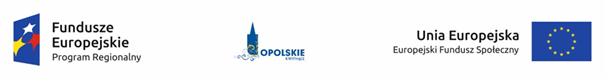 Załącznik nr 11Analiza sytuacji regionalnej dotyczącej potrzeb                i problemów w zakresie włączenia społecznego – Priorytet 8.2 Regionalnego Programu 
Operacyjnego Województwa Opolskiego na lata 2014-2020Spis treściZakres ubóstwa i wykluczenia społecznego w Polsce i woj. opolskim w 2015 r. …………………..	2Ubóstwo ………………………………………………………………………………………………	2Stopień zagrożenia ubóstwem w gminach województwa opolskiego …………………………..	4Wykluczenie społeczne wg Europejskiego badania dochodów i warunków życia (EU-SILC) w 2013 r. i 2014 r. ………………………………………………………………………………….……..	8Pomoc społeczna …………………………………………………………………………………………	10Powody udzielania pomocy (ośrodki pomocy społecznej i powiatowe centra pomocy rodzinie) ….	16Podmioty ekonomii społecznej jako narzędzia aktywizacji zawodowej i społecznej ………………..	21Dzieci i młodzież wymagająca resocjalizacji oraz usamodzielniająca się w systemie pieczy zastępczej …………………………………………………………………………………………	25Podsumowanie i wnioski …………………………………………………………………………………..	26Załącznik 1. Stopień zagrożenia ubóstwem w gminach woj. opolskiego w latach 2014-2015 – dane szczegółowe …………………………………………………………………………………………………….	29Wykaz skrótówZgodnie z zapisami Regionalnego Programu Operacyjnego Województwa Opolskiego  na lata 2014-2020 celem szczegółowym priorytetu 8.2 jest Wzrost gotowości do podjęcia zatrudnienia osób zagrożonych ubóstwem lub wykluczeniem społecznym w regionie dzięki aktywnej integracji.Zakres ubóstwa i wykluczenia społecznego w Polsce i woj. opolskim w 2015 r.UbóstwoWedług opracowania GUS o ubóstwie ekonomicznym w Polsce, w 2015 r. nieznacznie zmniejszył się zasięg ubóstwa relatywnego, ubóstwo wg ustawowej granicy pozostało na tym samy poziomie, a zasięg ubóstwa skrajnego spadł z 7,4% do 6,5%.Wykres 1. Zasięg ubóstwa w Polsce w latach 2008–2015 (wg przyjętych w danym roku granic ubóstwa)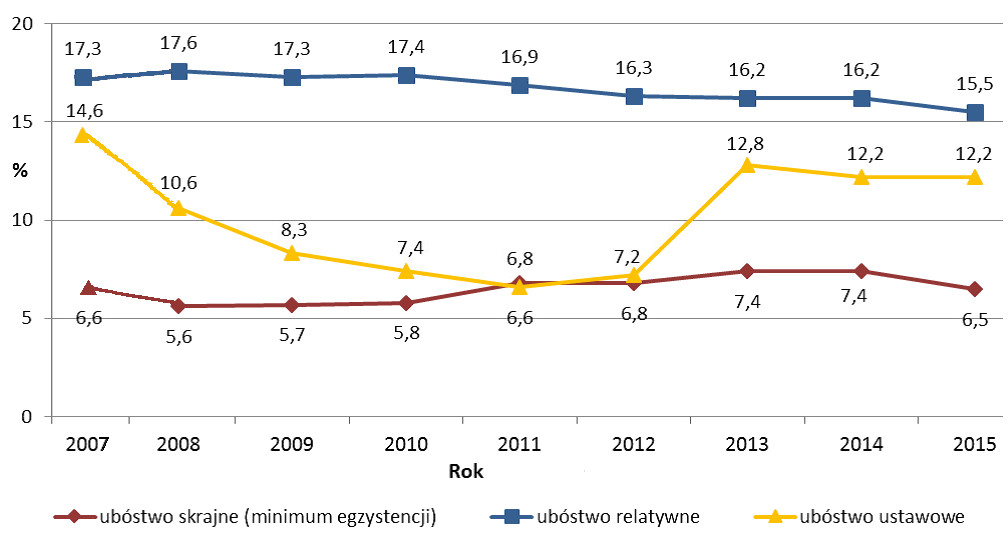 Źródło: Zasięg ubóstwa ekonomicznego w Polsce w 2015 r. (na podstawie badania budżetów gospodarstw domowych), GUS, Warszawa 2016, s.1 W układzie terytorialnym województw pojawiły się jednak istotne zmiany.W 2015 r. wskaźniki ubóstwa w woj. opolskim wynosiły: ubóstwo skrajne (minimum egzystencji) dotyczyło 6,5% osób w gospodarstwach domowych - tyle samo co średnio w Polsce (9 pozycja w kraju). W porównaniu do 2014 r. zakres ubóstwa skrajnego spadł w województwie opolskim o 1,5 pkt proc.;ubóstwo relatywne (50% przeciętnych wydatków) dotknęło 13,7% osób 
w gospodarstwach domowych (średnio w Polsce 15,5%); woj. opolskie zajęło 
6 pozycję w kraju pod względem zasięgu ubóstwa relatywnego, 
a wartość tego wskaźnika spadła w porównaniu do 2014 r. o 0,3 pkt proc.;ustawowa granica ubóstwa (dochody są mniejsze niż wyznaczony próg ustawowy) objęła 10,6% osób w gospodarstwach domowych (w Polsce 12,2%), a mniej niż 
w woj. opolskim było w województwie śląskim – 7,8%, zachodniopomorskim – 8,1%, mazowieckim (z Warszawą) – 8,3%, dolnośląskim – 9,5% i łódzkim – 10,3%. 
W porównaniu do 2014 r. zakres ubóstwa „ustawowego” wzrósł o 0,1 pkt proc.Tabela 1. Zasięg ubóstwa relatywnego w Polsce i woj. opolskim w latach 2007–2015 (% osób 
w gospodarstwach domowych o wydatkach poniżej relatywnej granicy ubóstwa)Źródło: Ubóstwo w Polsce w 2007 r., 2008 r. i 2009 r. GUS, Warszawa, Ubóstwo  w Polsce w 2010 r. (na podstawie badania budżetów gospodarstw domowych), GUS, Warszawa 2010 r., Ubóstwo w Polsce w 2011 r. (na podstawie badania budżetów gospodarstw domowych), GUS, Warszawa, 2011 r. oraz Ubóstwo Polsce w latach 2013-2014, GUS, Warszawa 2014 r.Zasięg ubóstwa w Polsce w 2015 r., GUS Warszawa 2016 r.W latach 2007 – 2015 zasięg ubóstwa relatywnego w województwie opolskim utrzymywał się na stabilnym – niskim poziomie. Do 2012 r. region należał do grupy województw o najniższym zakresie tego wskaźnika, dopiero w 2013 r. wskaźnik ten wzrósł 
z 9,9% do 16,1%. Do czynników najbardziej wpływających na zakres ubóstwa  zalicza się:niezarobkowe źródło dochodów, w tym szczególnie osoby bezrobotne (najbardziej zagrożone ubóstwem skrajnym są rodziny utrzymujące się z innych niż zarobkowe źródła dochodów – 17,9%, ale także renciści 10,7% i rolnicy 14,7%);wielodzietność – najbardziej zagrożone skrajnym ubóstwem są rodziny wielodzietne, z co najmniej czwórką dzieci – 18,1%;miejsce zamieszkania – mieszkańcy wsi zagrożeni są ubóstwem ponad 
3-krotnie częściej (11,3%) niż mieszkańcy miast (3,5%).W 2015 r. według badania budżetów gospodarstw domowych, granica ubóstwa relatywnego (dochody poniżej 50% mediany przeciętnych dochodów do dyspozycji netto) wynosiła:na 1 osobę 734 zł;dla 4-osobowej rodziny (2 osoby dorosłe i 2 dzieci) 1 982 zł.Jednocześnie zagrożonych ubóstwem relatywnym było 15,5% mieszkańców Polski, przy czym wśród:1-osobowych gospodarstw – 5,5% osób (spadek w porównaniu do 2012 r. o 0,5 pkt. proc.);małżeństw bez dzieci – 5,3% (wzrost w stosunku do 2012 r. o 0,1 pkt. proc.);małżeństw z 1 dzieckiem – 6,6% (spadek w stosunku do 2012 r. o 1,1 pkt. proc.);                  z 2 dzieci – 11,8% (spadek w stosunku do 2012 r. o 0,5 pkt proc.);                  z 3 dzieci – 21,8% (spadek w stosunku do 2012 r. o 3,1 pkt proc.);                  z 4 dzieci – 45% (spadek o 1,7 pkt proc.);rodzin niepełnych – 13,5% (spadek o 6 pkt proc.).Najbardziej zagrożeni ubóstwem relatywnym są mieszkańcy sześciu województw: podkarpackiego, świętokrzyskiego, warmińsko-mazurskiego, wielkopolskiego oraz podlaskiego i lubelskiego, a najmniej mieszkańcy regionu centralnego (województwa: mazowieckie i łódzkie) oraz Śląska (województwa: opolskie, dolnośląskie i śląskie), a także województwo zachodniopomorskie.Mapa 1. Wskaźnik ubóstwa relatywnego (% osób w gospodarstwach domowych) w Polsce 
w 2015 r. – wg województw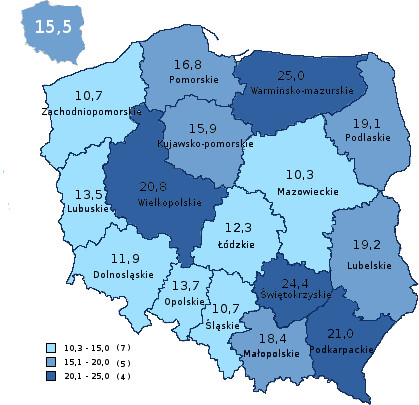 Źródło: opracowanie własne ROPS w Opolu na podstawie aneksu tabelarycznego do opracowania sygnalnego Ubóstwo ekonomiczne w Polsce w 2015 r. (na podstawie badania budżetów gospodarstw domowych), GUS, Warszawa 2015Przy założeniu tych samych co w poprzednich latach warunków społecznych 
i ekonomicznych (nadal spadać będzie liczba osób bezrobotnych, wzrastać będą dochody ludności, wzrastać będzie PKB w przeliczeniu na 1 mieszkańca i nie zaistnieją skrajne warunki i zjawiska), można założyć, że zasięg ubóstwa relatywnego w woj. opolskim będzie nieznacznie, choć systematycznie spadał.Stopień zagrożenia ubóstwem w gminach województwa opolskiegoNa podstawie obliczeń dokonanych w oparciu o metodę wzorca rozwoju opracowano „ranking” gmin – od najmniej do najbardziej zagrożonych ubóstwem w woj. opolskim.W 2015 r. wskaźnik stopnia zagrożenia ubóstwem wahał się od najniższej wartości 
w Kamienniku – powiat nyski (0,482), do najwyższej wartości (1) w Prószkowie – powiat opolski ziemski.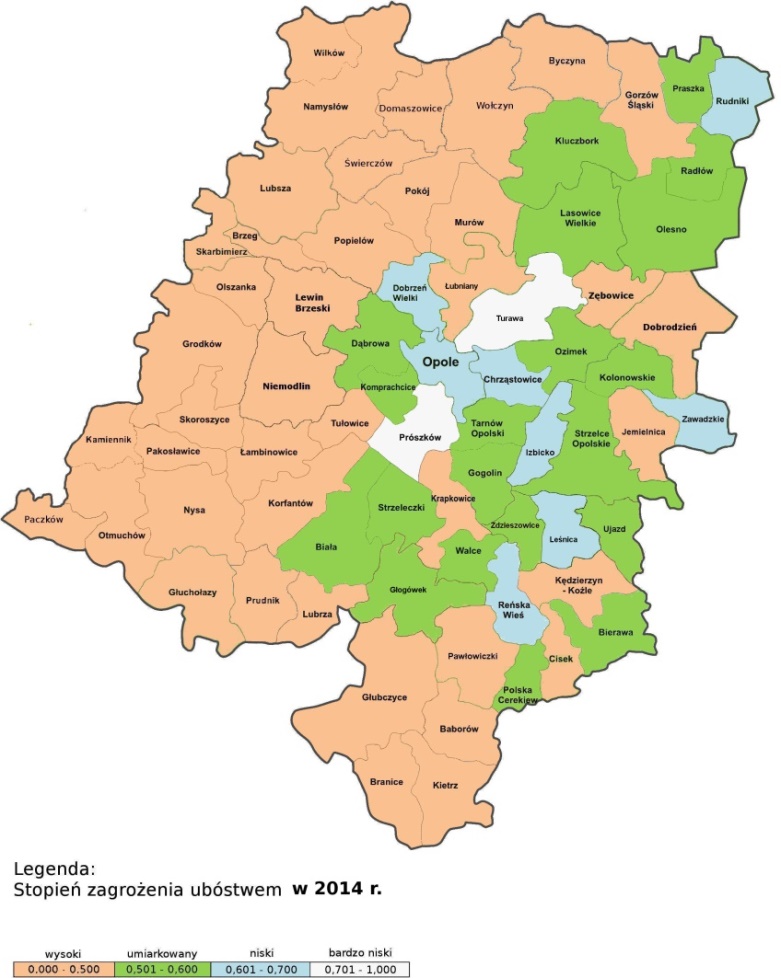 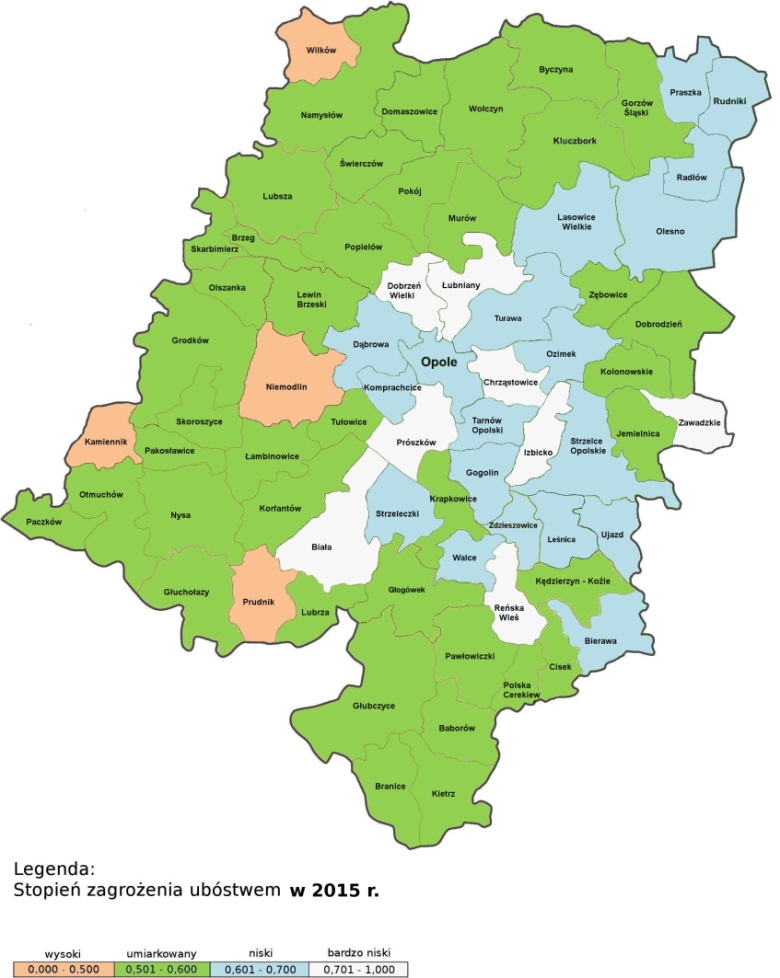 Tabela 2. Stopień zagrożenia ubóstwem w woj. opolskim obliczony wg metody wzorca rozwoju – stan na 31.12.2015 r. – układ powiatowyStopień zagrożenia ubóstwemW 2015 r. – w porównaniu do 2014 r. – liczba gmin o wysokim stopniu zagrożenia ubóstwem wyraźnie spadła - do 4 gmin (z 41 w 2014 r., tj. o 37 gmin). Większość gmin, która w 2014 r. należała do grupy o wysokim stopniu zagrożenia ubóstwem w 2015 r. „przesunęła” się do grupy o umiarkowanym stopniu ubóstwa. W konsekwencji:2-krotnie wzrosła liczba gmin o umiarkowanym stopniu zagrożenia ubóstwem 
(z 20 w 2014 r. do 40 gmin w 2015 r.);ponad 2-krotnie wzrosła liczba gmin o niskim stopniu zagrożenia ubóstwem 
(z 8 w 2014 r. do 19 gmin w 2015 r.);4-krotnie wzrosła liczba gmin o bardzo niskim stopniu zagrożenia ubóstwem 
(z 2 w 2014 r. do 8 w 2015 r.). Powodem tego było przede wszystkim: istotny spadek liczby zarejestrowanych bezrobotnych i stopy bezrobocia (w latach 2013-2015 liczba bezrobotnych w woj. opolskim spadła o prawie 30%, a stopa bezrobocia obniżyła się o 4,1 pkt proc.) oraz świadczeniobiorców ośrodków pomocy społecznej (o prawie 10%). Wpłynęło to na 4 zmienne, przyjęte do obliczenia stopnia zagrożenia ubóstwem, oraz wyliczony na ich podstawie wskaźnik miernika rozwoju dla poszczególnych gmin. W 2015 r. najniższa wartość miary rozwoju wyniosła 0,482, tj. była wyższa o 65 pkt niż rok wcześniej (w 2014 r. wynosiła 0,417, a w 2013 r. 0,411). Podobna sytuacja w zakresie stopnia zagrożenia ubóstwem w woj. opolskim wystąpiła w 2008 r. Wówczas – analogicznie jak w 2015 r., gwałtownie spadło bezrobocie, 
a najniższa wartość miary rozwoju wyniosła 0,477, co spowodowało znaczne ograniczenie grupy gmin o wysokim stopniu zagrożenia ubóstwem i znaczny wzrost liczby gmin zagrożonych ubóstwem w stopniu umiarkowanym.Wykres 2. Gminy o najwyższych i najniższych wskaźnikach miary rozwoju w latach 2008-2015Źródło: Stopień zagrożenia ubóstwem w woj. opolskim .Wielowymiarowa analiza porównawcza opracowana na podstawie metody wzorca rozwoju. Stan na 31.12.2015 r., ROPS w Opolu, marzec 2016, s. 14.W latach 2008-2015 wartość najniższej miary rozwoju w woj. opolskim nie spadła poniżej 0,400, co oznacza, że w tym okresie sytuacja gmin znajdujących się w grupie wysokiego stopnia zagrożenia ubóstwem jest stabilna. A „przesuwanie się” znacznej liczby gmin między wysokim i umiarkowanym stopniem zagrożenia ubóstwem to wynik przede wszystkim poziomu i stopy bezrobocia oraz wsparcia udzielanego świadczeniobiorcom przez ośrodki pomocy społecznej.W latach 2011 – 2014 ponad 85% gmin uzyskiwało identyczne lub podobne wskaźniki w grupach o wysokim (0 – 0,500) i umiarkowanym (0,501 – 0,600) stopniu zagrożenia ubóstwem, tj. w przedziale 0,400 – 0,600. W konsekwencji wiele gmin miało wskaźniki zbliżone do połowy miernika rozwoju (0,500), choć nadal były w grupie o wysokim stopniu zagrożenia ubóstwem. Jednocześnie - mimo utrzymujących się od lat najniższych wskaźników miary rozwoju w górnej granicy połowy miernika, zmiany między poszczególnymi grupami zagrożenia ubóstwem były niewielkie.W 2015 r. znaczna liczba gmin osiągnęła wskaźniki przekraczające połowę miernika rozwoju, co spowodowało ich „przesunięcie” do grupy o umiarkowanym zagrożeniu. Większość z nich ma wskaźniki nieznacznie przekraczające połowę miernika rozwoju, zatem ich umiejscowienie w grupie o umiarkowanym stopniu zagrożenia ubóstwem wynika bezpośrednio ze zmian sytuacji na lokalnym rynku pracy. Spadające od 2013 r. najniższe i najwyższe wartości zmiennych, przyjętych do obliczania stopnia zagrożenia ubóstwem, w tym zwłaszcza bezrobocia, dają nadzieję na utrzymanie się większości gmin w grupach zagrożenia ubóstwem innych niż wysoki, tj. powyżej połowy miernika rozwoju, zwłaszcza, że jego najniższy wskaźnik wyniósł w 2015 r. 0,482 (najwyższy w ostatnich latach).Wykluczenie społeczne wg Europejskiego badania dochodów i warunków życia (EU-SILC) w 2013 r. i 2014 r. Pomiar ubóstwa i wykluczenia społecznego odbywa się w Polsce od kilku lat 
w oparciu o trzy kryteria stosowane w krajach UE i przyjęte w Strategii Europa 2020. Są to: poziom dochodów niższy niż 50% mediany ekwiwalentnych dochodów do dyspozycji, 
(w 2014 r. w Polsce było to ok. 17 tys. zł rocznie, tj. ok. 1 416 zł miesięcznie);pogłębiona deprywacja materialna (brak możliwości zaspokojenia 4 z 9 podstawowych potrzeb);niska intensywność pracy, oznaczająca, że czas pracy członków rodziny w roku poprzedzającym badanie  był niższy niż 20% pełnego rocznego potencjalnego czasu pracy.Wg tych kryteriów Polska w 2014 r. uzyskała łączny wskaźnik zagrożenia ubóstwem lub wykluczeniem społecznym wynoszący 24,7% osób w gospodarstwach domowych, wobec średniej dla 28 krajów UE wynoszącej 24,4%. Przy czym, wg kryterium:wskaźnika zagrożenia ubóstwem było w Polsce 17,0% osób w gospodarstwach domowych (średnia UE 17,2%);wskaźnika pogłębionej deprywacji materialnej – 10,4% osób, przy średniej w UE 9,0%;wskaźnika niskiej intensywności pracy – 7,3% a dla 28 krajów UE – 11,1%.Członkowie gospodarstw domowych zagrożonych ubóstwem lub wykluczeniem społecznym to osoby, które spełniają co najmniej jedno z powyższych kryteriów (poszczególne grupy dyspanseryjne mogą się nakładać i nie należy ich sumować).Dane dla poszczególnych regionów Polski dotyczące lat 2013-2014 (analiza stanowiąca załącznik do monitoringu stopnia realizacji Strategii Europa 2020), wskazują, że Region południowo-zachodni, do którego należy województwo opolskie, znalazł się na 
3 pozycji wśród 6 regionów pod względem wskaźnika zagrożenia ubóstwem po transferach społecznych (kol. 3 tabeli 4).Tabela 3. Wskaźniki ubóstwa i wykluczenia społecznego w UE w Polsce i wg regionów w latach 2013-2014 *region centralny: województwa mazowieckie i łódzkie, region południowy: małopolskie i śląskie, region wschodni: podlaskie, podkarpackie, lubelskie i świętokrzyskie, region północno-zachodni: zachodniopomorskie, lubuskie, wielkopolskie, region południowo-zachodni: opolskie i dolnośląskie, region północny: pomorskie, warmińsko-mazurskie, kujawsko-pomorskie).Źródło: Europejskie badanie dochodów i warunków życia (EU-SILC) w 2014 r.Z badań Eurostatu prowadzonych od 10 lat wynika, że zagrożenie ubóstwem 
i wykluczeniem społecznym w Polsce maleje. W latach 2005-2014 wartość tego wskaźnika spadła o ponad 20 pkt proc.Spośród różnych typów gospodarstw domowych, najbardziej zagrożone ubóstwem są rodziny wielodzietne (z 3 i większą liczba dzieci na utrzymaniu) oraz rodziny niepełne (samotni rodzice z dziećmi na utrzymaniu). Zakres ubóstwa relatywnego w rodzinach wielodzietnych jest trzykrotnie większy niż wśród rodzin z 1 dzieckiem, a w rodzinach niepełnych 2,2-krotnie większy. Rodziny wielodzietne i niepełne stanowią stałą – dość liczną grupę świadczeniobiorców różnych systemów wsparcia (pomocy społecznej, świadczeń rodzinnych). W 2015 r. w woj. opolskim z powodu bezradności w sprawach opiekuńczo-wychowawczych pomocą społeczną objęto ok. 5 tys. rodzin, w tym 1,5 tys. rodzin wielodzietnych i 3,4 tys. rodzin niepełnych. Celem wsparcia jest przede wszystkim ograniczenie zjawiska odtwarzania i dziedziczenia ubóstwa i wykluczenia społecznego 
w kolejnych pokoleniach.Szczególna sytuacja dotyczy również rodzin wychowujących dzieci niepełnosprawne. Jak wynika z badań GUS zakres ubóstwa relatywnego w tych rodzinach jest 5-krotne większy niż w rodzinach z 1 (zdrowym dzieckiem). Wg badań przeprowadzonych w 2012 r. 
w województwie opolskim młodzież do 25 roku życia stanowiła 11,7% osób niepełnosprawnych objętych pomocą społeczną (podobnie jak w innych regionach kraju).Pomoc społecznaW 2015 r.  ośrodki pomocy społecznej oraz powiatowe centra pomocy rodzinie udzieliły wsparcia 37 849 świadczeniobiorcom oraz 57 443 osobom w ich rodzinach, 
tj. o 9,4 % mniej niż w 2014 r.Na 1000 mieszkańców województwa opolskiego przypadało średnio 57,7 osób 
w rodzinach, które w 2015 r. korzystały z pomocy społecznej. Był to 3. najniższy wskaźnik wśród 16 województw kraju (mniej osób objętych pomocą społeczną miały województwa: śląskie (50,4) i dolnośląskie (53,3).Mapa 4. Wskaźnik liczby osób w rodzinach beneficjentów pomocy społecznej 
(na 1 tys. mieszkańców) w Polsce w 2015 r. - wg województw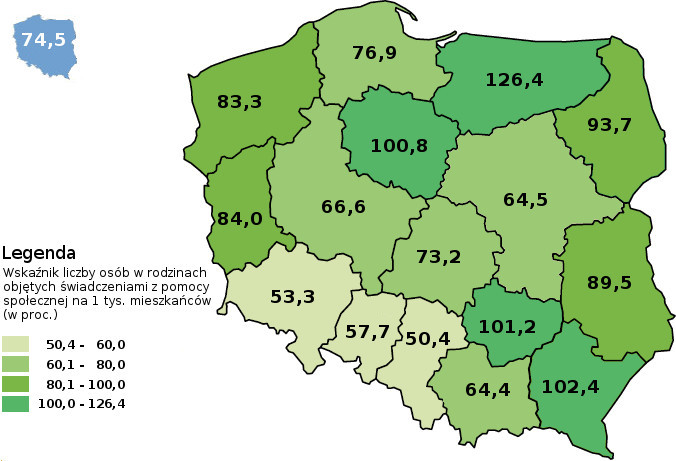 Źródło: opracowanie własne ROPS w Opolu na podstawie danych z rządowego Sprawozdania MPiPS-03 za 2015 r. 
z udzielonych świadczeń pomocy społecznej – pieniężnych, w naturze i usługach.Prawie 10-procentowy spadek liczby klientów pomocy społecznej w latach 2014-2015  był drugim, największym – odnotowanym w całym okresie lat 2007-2015 i wynikał głównie 
z poprawy sytuacji na opolskim rynku pracy.Wykres 3. Liczba osób w rodzinach objętych pomocą społeczną (klienci OPS) oraz liczba zarejestrowanych osób bezrobotnych w woj. opolskim w latach 2007-2015Źródło: opracowanie własne ROPS w Opolu na podstawie sprawozdań MPiPS-03 z udzielonych świadczeń pomocy społecznej, pieniężnych w naturze i usługach za lata 2007-2015 oraz analiz sytuacji na opolskim rynku pracy WUP w Opolu za lata 2007-2015.W okresie roku (grudzień 2014 r. - grudzień 2015 r.) liczba zarejestrowanych bezrobotnych spadła z 42 361 osób do 36 203, tj. o 14,5% (najwięcej w powiatach namysłowskim - o 29%, i brzeski - o 21% oraz głubczyckim, nyskim i prudnickim - po 17%).Wykres 4. Zmiana liczby zarejestrowanych bezrobotnych oraz liczby osób w rodzinach objętych pomocą społeczną w woj. opolskim w latach 2014-2015 (w%)Źródło: opracowanie własne ROPS w Opolu na podstawie sprawozdań MPiPS-03 z udzielonych świadczeń pomocy społecznej, pieniężnych w naturze i usługach za lata 2014-2015 oraz analiz sytuacji na opolskim rynku pracy WUIP w Opolu za lata 2010-2015.Wskaźnik deprywacji lokalnej (liczby osób w rodzinach świadczeniobiorców na 1000 mieszkańców województwa) wynoszący średnio dla województwa 57,7, wahał się od najniższego (24,4) w Opolu Mieście, do najwyższego (243,2) w Kamienniku.Mapa 5. Wskaźnik deprywacji lokalnej (liczba osób w rodzinach, którym przyznano świadczenie na każde 1 000 mieszkańców) w woj. opolskim w 2015 r.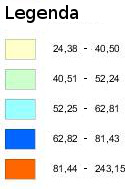 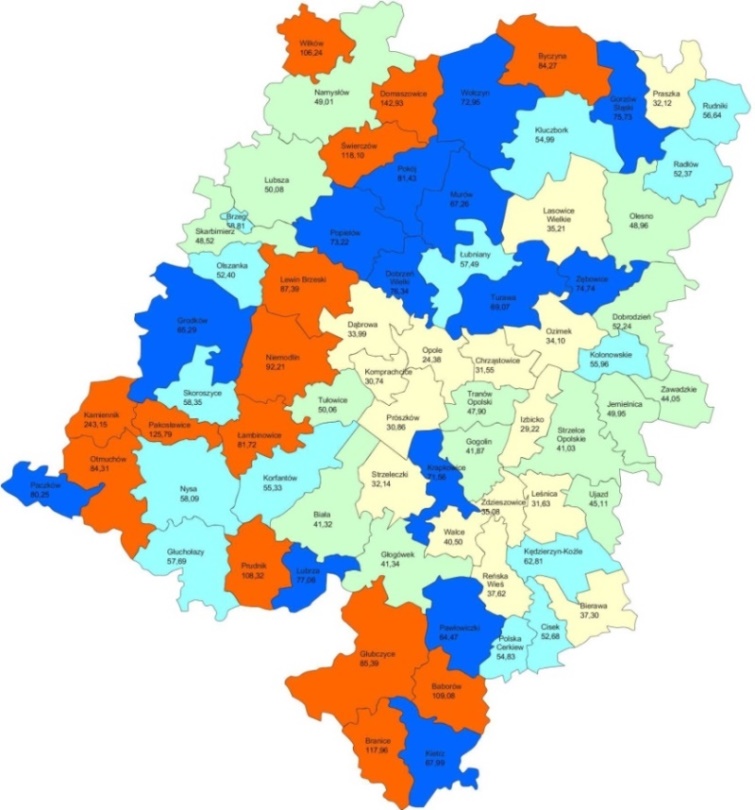 Źródło: opracowanie własne ROPS w Opolu na podstawie gminnych ocen zasobów pomocy społecznej woj. opolskiego 
w 2015 r., zamieszczonych w Statystycznej Aplikacji Centralnej – rządowej platformie do sporządzenia mi.in. sprawozdań 
z realizacji zadań z zakresu pomocy i integracji społecznej przez jednostki organizacyjne pomocy społecznej – aplikacja Ocena zasobów pomocy społecznej.Tabela 4. Klienci ośrodków pomocy społecznej woj. opolskiego w latach 2014-2015 Źródło: opracowanie własne ROPS w Opolu na podstawie gminnych ocen zasobów pomocy społecznej woj. opolskiego 
w 2014 i 2015 r., zamieszczonych w Statystycznej Aplikacji Centralnej – rządowej platformie do sporządzenia mi.in. sprawozdań z realizacji zadań z zakresu pomocy i integracji społecznej przez jednostki organizacyjne pomocy społecznej – aplikacja Ocena zasobów pomocy społecznej.W 2015 r. w układzie terytorialnym województwa - w porównaniu do poprzedniego roku, spadek liczby klientów pomocy społecznej zanotowano we wszystkich powiatach 
(najbardziej w powiecie strzeleckim i nyskim - o 17%).Podobnie jak w latach poprzednich, najwyższy wskaźnik udziału korzystających 
z pomocy społecznej na 1000 mieszkańców wystąpił w powiatach: głubczyckim – 96,5, prudnickim – 77,8,  namysłowskim – 73,5 oraz nyskim - 71. Najmniej osób otrzymujących wsparcie  mało: Miasto Opole – 24,5 i powiat strzelecki – 42,3.Wykres 5. Wskaźnik liczby osób w rodzinach objętych środowiskową pomocą społeczną na 1000 mieszkańców w powiatach woj. opolskiego w latach 2014-2015Źródło: opracowanie własne ROPS w Opolu na podstawie gminnych ocen zasobów pomocy społecznej woj. opolskiego 
w 2015 r., zamieszczonych w Statystycznej Aplikacji Centralnej – rządowej platformie do sporządzenia mi.in. sprawozdań 
z realizacji zadań z zakresu pomocy i integracji społecznej przez jednostki organizacyjne pomocy społecznej – aplikacja Ocena zasobów pomocy społecznej.W 2015 r. spośród 37 849 osób, które decyzją otrzymały świadczenie: 28,9% stanowią osoby w wieku przedprodukcyjnym (dzieci otrzymujące pomoc w formie dożywiania, objęte pracą asystenta rodziny, otrzymujące wsparcie w formie usług opiekuńczych lub specjalistycznych usług opiekuńczych);55,9% to osoby w wieku produkcyjnym;15,2% stanowią osoby w podeszłym wieku (w wieku poprodukcyjnym).Wykres 6. Struktura osób wg ekonomicznych grup wieku, którym decyzją przyznano świadczenie w woj. opolskim w 2015 r. i 2016 r. (prognoza) – w %Źródło: opracowanie własne ROPS w Opolu na podstawie gminnych ocen zasobów pomocy społecznej woj. opolskiego 
w 2015 r., zamieszczonych w Statystycznej Aplikacji Centralnej – rządowej platformie do sporządzenia mi.in. sprawozdań 
z realizacji zadań z zakresu pomocy i integracji społecznej przez jednostki organizacyjne pomocy społecznej – aplikacja Ocena zasobów pomocy społecznej.W 2015 r. długotrwale korzystający ze świadczeń pomocy społecznej (w ciągu 36 miesięcy byli zarejestrowani w systemie pomocy społecznej przez co najmniej 18 miesięcy) stanowili prawie 2/3 klientów pomocy społecznej (64,07%).Wskaźnik wahał się od najniższego 26% w Turawie (powiat opolski ziemski), do najwyższego 100% – w Świerczowie i Kamienniku (powiat nyski).Mapa 6. Udział liczby osób długotrwale korzystających ze świadczeń do ogółu świadczeniobiorców pomocy społecznej w gminach woj. opolskiego w 2015 r. w %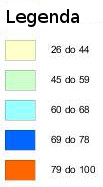 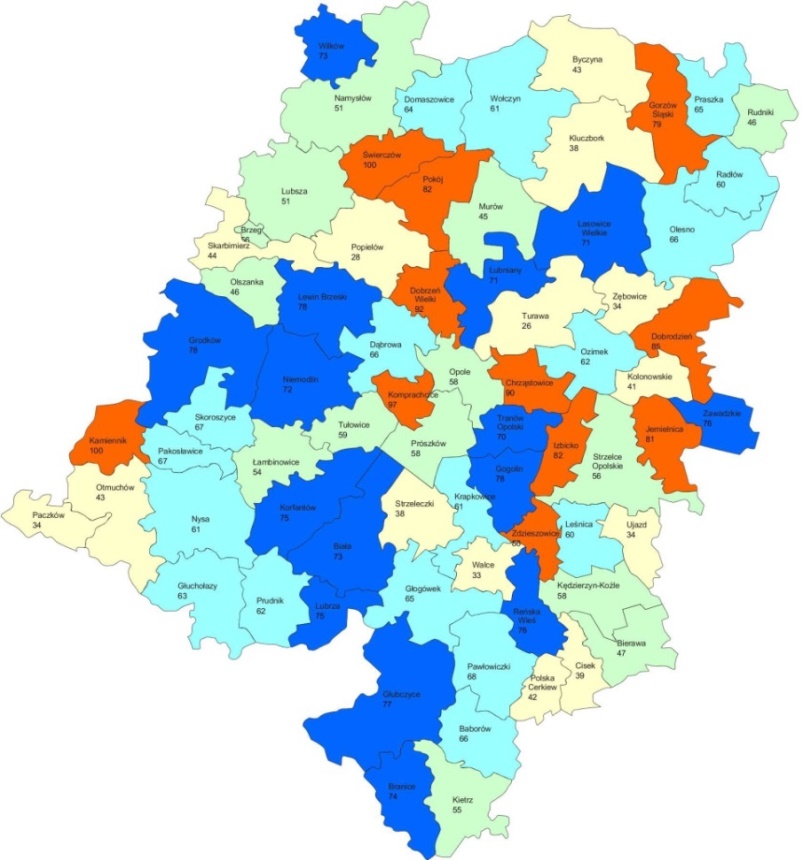 Źródło: opracowanie własne ROPS w Opolu na podstawie gminnych ocen zasobów pomocy społecznej woj. opolskiego 
w 2015 r., zamieszczonych w Statystycznej Aplikacji Centralnej – rządowej platformie do sporządzenia mi.in. sprawozdań 
z realizacji zadań z zakresu pomocy i integracji społecznej przez jednostki organizacyjne pomocy społecznej – aplikacja Ocena zasobów pomocy społecznej.W 2015 r. – w porównaniu do 2014 r., udział osób długotrwale korzystających ze świadczeń wzrósł o 4,5 pkt proc., a z prognoz jednostek organizacyjnych pomocy społecznej wynika, że ich udział w 2016 r. minimalnie wzrośnie (do 64,12%).Wykres 7. Udział klientów długotrwale korzystających z pomocy społecznej wśród wszystkich osób objętych świadczeniami pomocy społecznej w woj. opolskim w latach 2014-2015 i 2016 r. (prognoza)Źródło: opracowanie własne ROPS w Opolu na podstawie gminnych ocen zasobów pomocy społecznej woj. opolskiego 
w 2015 r., zamieszczonych w Statystycznej Aplikacji Centralnej – rządowej platformie do sporządzenia mi.in. sprawozdań 
z realizacji zadań z zakresu pomocy i integracji społecznej przez jednostki organizacyjne pomocy społecznej – aplikacja Ocena zasobów pomocy społecznej.W latach 2010-2015 udział osób długotrwale korzystających z pomocy społecznej systematycznie wzrastał (o 17,8 pkt proc.), mimo, że ogólna liczba osób wymagających wsparcia  malała (wskaźnik liczby osób w  rodzinach świadczeniobiorców w relacji do liczby mieszkańców województwa spadł z 74,3 w 2010 r. do 56,7 w 2015 r., a udział osób długotrwale korzystających z pomocy wzrósł z 46,3% w 2010 r. do 64,07% w 2015 r.).Jest to efekt niskiej skuteczności działań systemu, w którym nadal dominują świadczenia pieniężne, a działania profilaktyczne i aktywizujące, zwłaszcza wobec osób korzystających z pomocy długotrwale, stosowane są zbyt rzadko. W ograniczonym zakresie stosowane są najbardziej skuteczne formy i narzędzia wpływające na usamodzielnienie klientów pomocy społecznej, takie jak: praca socjalna, kontrakt socjalny, specjalistyczne poradnictwo, prace społecznie użyteczne oraz specjalne programy usamodzielnienia.Jednocześnie w latach 2010-2015 wzrosła do 16,2 tys. liczba osób niepełnosprawnych otrzymujących wsparcie instytucji powiatowych (w tym finansowanych ze środków PFRON).Wykres 8. Wskaźnik deprywacji lokalnej, udział długotrwale korzystających z pomocy oraz wskaźnik liczby osób niepełnosprawnych objętych wsparciem na 1000 mieszkańców w woj. opolskim w latach 2010-2015Źródło: opracowanie własne ROPS w Opolu.Powody udzielania pomocy (ośrodki pomocy społecznej i powiatowe centra pomocy rodzinie)Tabela 5. Powody udzielenia świadczeń z pomocy społecznej w latach 2014-2015 i w 2016 r. (prognoza) * - osoby w rodzinach świadczeniobiorców* jedna rodzina mogła otrzymać wsparcie z więcej niż jednego powoduŹródło: opracowanie własne ROPS w Opolu na podstawie gminnych ocen zasobów pomocy społecznej woj. opolskiego 
w 2014 r. i 2015 r., zamieszczonych w Statystycznej Aplikacji Centralnej – rządowej platformie do sporządzenia mi.in. sprawozdań z realizacji zadań z zakresu pomocy i integracji społecznej przez jednostki organizacyjne pomocy społecznej – aplikacja Ocena zasobów pomocy społecznej.W 2015 r. - podobnie jak w latach poprzednich, najczęściej występującymi przyczynami udzielenia pomocy było bezrobocie i ubóstwo. Z tych powodów wsparcie otrzymało odpowiednio: 36 355 oraz 34 399 osób w rodzinach świadczeniobiorców, choć 
w obu tych przypadkach, w porównaniu do 2014 r. - nastąpił spadek liczby objętych pomocą (o ponad 7% w grupach osób otrzymujących pomoc z powodu ubóstwa i ponad 11,5% 
z powodu bezrobocia).Najmniejszy spadek liczba osób w rodzinach świadczeniobiorców odnotowano 
w grupach, którym pomocy udzielono z powodu:przemocy w rodzinie - o 3,3%,długotrwałej choroby - o 2,0%,bezdomności – o 0,5%.Prognoza na 2016 r., wskazuje, że nadal zmniejszać się będą główne grupy beneficjentów pomocy społecznej: bezrobotni i dotknięci ubóstwem, a przewiduje się wzrost liczby osób, otrzymujących pomoc, zwłaszcza z powodu:narkomanii – o 8,7%,przemocy w rodzinie – o 6,1%,alkoholizmu – o 2,8%.Wykres 9. Powody udzielenia pomocy społecznej w woj. opolskim w 2015 r. i 2016 r. (prognoza) – osoby w rodzinach świadczeniobiorcówŹródło: opracowanie własne ROPS w Opolu na podstawie gminnych ocen zasobów pomocy społecznej woj. opolskiego 
w 2015 r., zamieszczonych w Statystycznej Aplikacji Centralnej – rządowej platformie do sporządzenia mi.in. sprawozdań 
z realizacji zadań z zakresu pomocy i integracji społecznej przez jednostki organizacyjne pomocy społecznej – aplikacja Ocena zasobów pomocy społecznej.Mapa 7. Wskaźnik liczby osób w rodzinach objętych pomocą społeczną z powodu ubóstwa 
w woj. opolskim w 2015 r. (na 1000 ludności) – wg powiatów 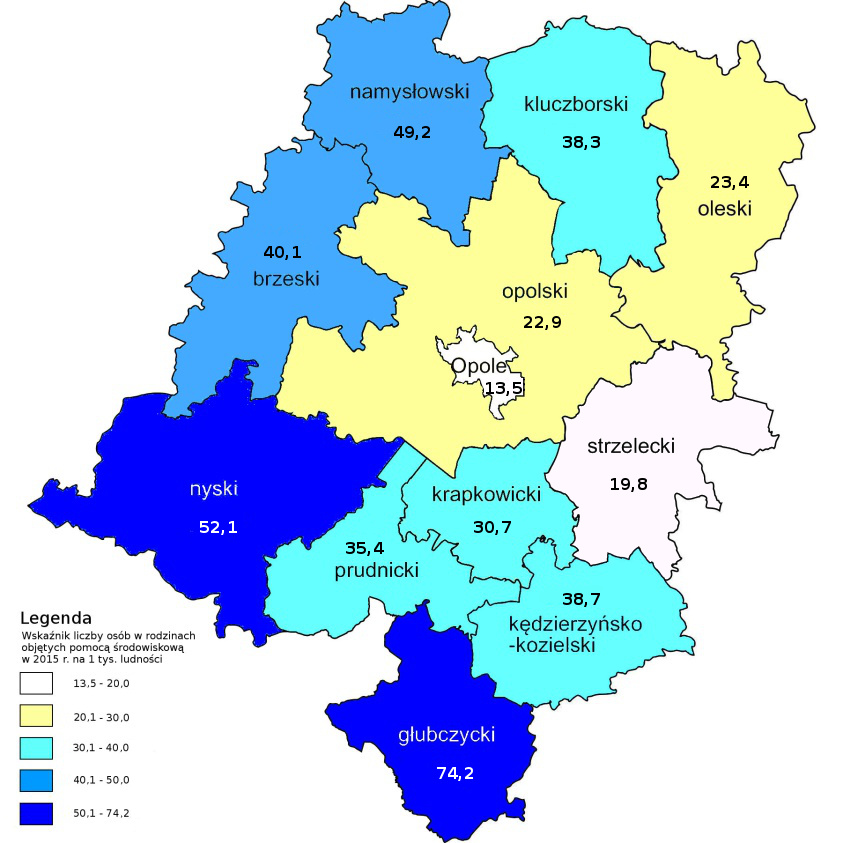 Źródło: opracowanie własne ROPS w Opolu na podstawie gminnych ocen zasobów pomocy społecznej woj. opolskiego 
w 2015 r., zamieszczonych w Statystycznej Aplikacji Centralnej – rządowej platformie do sporządzenia mi.in. sprawozdań 
z realizacji zadań z zakresu pomocy i integracji społecznej przez jednostki organizacyjne pomocy społecznej – aplikacja Ocena zasobów pomocy społecznej.Mapa 8. Wskaźnik liczby osób w rodzinach objętych pomocą społeczną z powodu bezrobocia w woj. opolskim w 2015 r. (na 1000 ludności) – wg powiatów 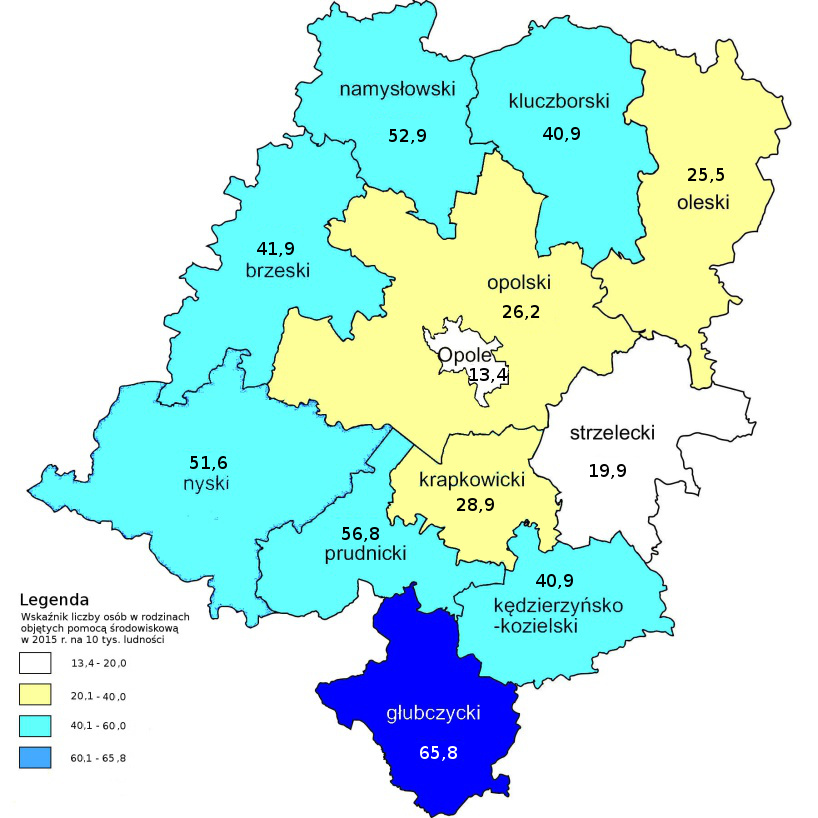 Źródło: opracowanie własne ROPS w Opolu na podstawie gminnych ocen zasobów pomocy społecznej woj. opolskiego 
w 2015 r., zamieszczonych w Statystycznej Aplikacji Centralnej – rządowej platformie do sporządzenia mi.in. sprawozdań 
z realizacji zadań z zakresu pomocy i integracji społecznej przez jednostki organizacyjne pomocy społecznej – aplikacja Ocena zasobów pomocy społecznej.Mapa 9. Wskaźnik liczby osób w rodzinach objętych pomocą społeczną z powodu niepełnosprawności w woj. opolskim w 2015 r. (na 1000 ludności) – wg powiatów 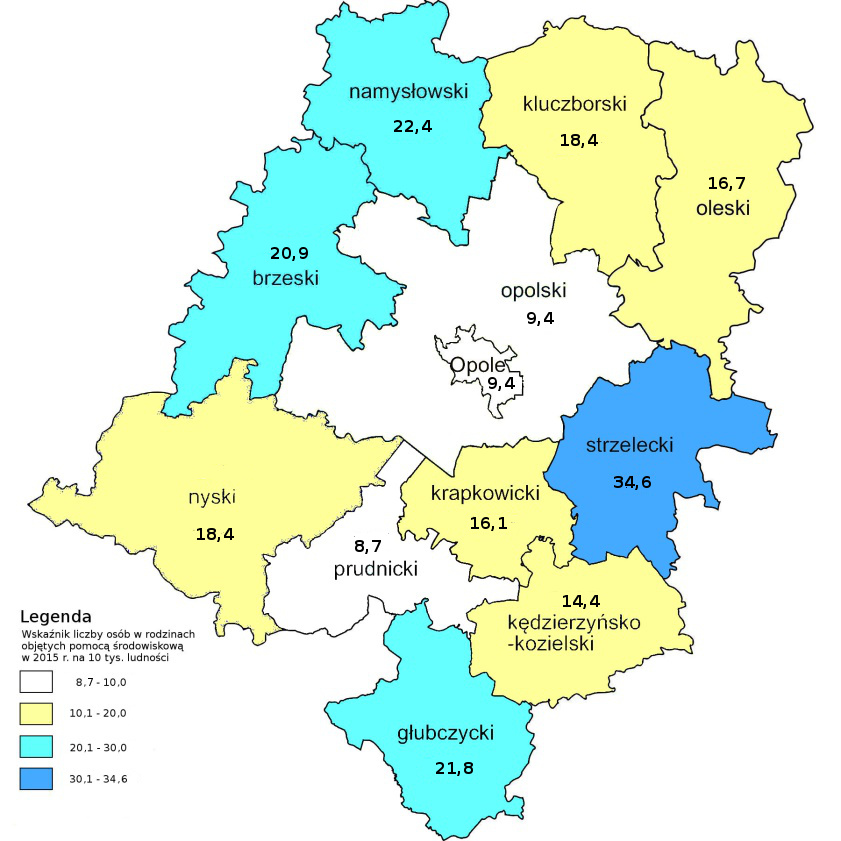 Źródło: opracowanie własne ROPS w Opolu na podstawie gminnych ocen zasobów pomocy społecznej woj. opolskiego 
w 2015 r., zamieszczonych w Statystycznej Aplikacji Centralnej – rządowej platformie do sporządzenia mi.in. sprawozdań 
z realizacji zadań z zakresu pomocy i integracji społecznej przez jednostki organizacyjne pomocy społecznej – aplikacja Ocena zasobów pomocy społecznej.Biorąc pod uwagę procentowy udział poszczególnych powodów udzielenia wsparcia, w układzie terytorialnym województwa największe różnice dotyczą kilku głównych przyczyn korzystania z pomocy:w zakresie ubóstwa i bezrobocia najwięcej świadczeniobiorców odnotowano 
w powiecie nyskim (odpowiednio 73% i 72%)w zakresie niepełnosprawności i długotrwałej choroby – najwięcej beneficjentów miał powiat strzelecki (82% i 46%),bezradność w sprawach opiekuńczo-wychowawczych dotyczyła średnio 
w województwie 26% rodzin, w tym najwięcej w powiecie krapkowickim – 42%,problem bezdomności w największym nasileniu wystąpił (największy odsetek objętych wsparciem) w Mieście Opolu – prawie 18% beneficjentów, przy średniej dla województwa – 2,4%.Tabela 6. Struktura powodów udzielenia pomocy społecznej w powiatach woj. opolskiego 
w 2015 r. (%)Źródło: opracowanie własne ROPS w Opolu na podstawie gminnych ocen zasobów pomocy społecznej woj. opolskiego 
w 2015 r., zamieszczonych w Statystycznej Aplikacji Centralnej – rządowej platformie do sporządzenia mi.in. sprawozdań z realizacji zadań z zakresu pomocy i integracji społecznej przez jednostki organizacyjne pomocy społecznej – aplikacja Ocena zasobów pomocy społecznej.W systemie pomocy społecznej nadal dominują świadczenia pieniężne, choć systematycznie wzrasta liczba osób, które korzystają z niepieniężnych – aktywizujących form wsparcia.W latach 2010-2015 odnotowano:nieznaczny spadek udziału liczby osób otrzymujących świadczenia pieniężne 
– z prawie 72%  do 65,1%;znaczący wzrost odsetka  osób objętych pracą socjalną – z 36,6% do 57,2%;minimalny wzrost udziału klientów, z którymi zawarto kontrakty socjalne – z 3,6 do 4,7%.Wykres 10. Udział procentowy klientów pomocy społecznej otrzymujących świadczenia pieniężne, objętych pracą socjalną i kontraktem socjalnym w woj. opolskim w latach 2010-2015Źródło: opracowanie własne ROPS w Opolu na podstawie ocen zasobów pomocy społecznej województwa opolskiego 
w latach 2011-2015.Podmioty ekonomii społecznej jako narzędzia aktywizacji zawodowej i społecznejIstotną rolę w aktywizacji społecznej i zawodowej osób zagrożonych wykluczeniem społecznym pełnią podmioty ekonomii społecznej.Według stanu na koniec grudnia 2015 r. w województwie opolskim funkcjonowało 259 podmiotów ekonomii społecznej, z tego:30 spółdzielni socjalnych;30 spółdzielni pracy;5 klubów integracji społecznej;6 centrów integracji społecznej;2 zakłady aktywności zawodowej;15 warsztatów terapii zajęciowej;171 organizacji pozarządowych prowadzących działalność gospodarczą lub odpłatną działalność pożytku publicznego (13 fundacji i 158 stowarzyszeń).Wykres 11. Podmioty ekonomii społecznej w województwie opolskim w 2015 r. wg typówŹródło: opracowanie własne ROPS w OpoluW porównaniu do 2012 r., najbardziej wzrosła liczba spółdzielni socjalnych (z 10 do 30 podmiotów), centrów integracji społecznej (z 2 do 6) oraz nieznacznie spółdzielni pracy 
(o 1, do 30). Natomiast spadła liczba klubów integracji społecznej (z 12 do 5 w 2015 r.). Mniej też zdiagnozowano fundacji i stowarzyszeń, prowadzących działalność gospodarczą lub odpłatną działalność pożytku publicznego (o 36). Bez zmian pozostała liczba zakładów aktywności zawodowej (2) i warsztatów terapii zajęciowej (15).Mapa 10. Podmioty ekonomii społecznej w województwie opolskim (bez fundacji 
i stowarzyszeń) – wg stanu na 31.12.2015 r.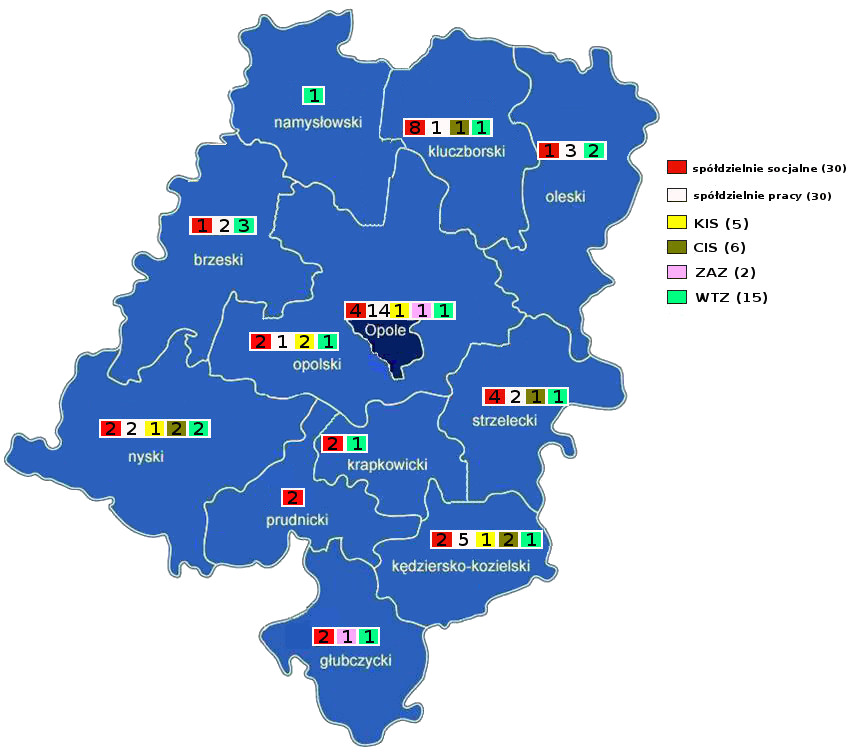 Źródło: opracowanie własne ROPS w OpoluNajwięcej podmiotów ekonomii społecznej występuje w Mieście Opolu (120), przy czym w przypadku spółdzielni socjalnych, największa ich liczba jest w powiecie kluczborskim (8). Najmniej podmiotów sektora ekonomii społecznej znajduje się na terenie powiatu namysłowskiego (2), tj. po jednym stowarzyszeniu i warsztacie terapii zajęciowej.Tabela 7. Podmioty ekonomii społecznej w 2015 r. (stan na 31.12.2015 r.) wg typów 
w powiatach województwa opolskiegoŹródło: opracowanie własne ROPS w Opolu.W 2015 r., średnio na 100 tys. mieszkańców województwa, przypadało 26 podmiotów ekonomii społecznej, a wskaźnik ten wahał się od 7 w powiecie namysłowskim do 101 
w Opolu Mieście.Wykres 12. Wskaźnik liczby podmiotów ekonomii społecznej przypadający na 100 tys. mieszkańców powiatów woj. opolskiego w 2015 r.Źródło: opracowanie własne ROPS w Opolu.Wśród podmiotów ekonomii społecznej istotne znaczenie, szczególnie dla osób długotrwale bezrobotnych, w tym korzystających z pomocy społecznej, mają przede wszystkim:centra integracji społecznej świadczące usługi z zakresu integracji zawodowej 
i społecznej. W 2015 r. w woj. opolskim było zarejestrowanych 6 CIS-ów, 
z których korzystało ok. 100 uczestników (w 2014 r. w regionie były 2 CIS-y);kluby integracji społecznej wspierające osoby w powrocie do pełnienia ról społecznych oraz podnoszeniu kwalifikacji zawodowych. W 2015 r. funkcjonowało w woj. opolskim 5 KIS-ów, w których uczestniczyło ok. 200 osób;zakłady aktywności zawodowej - w woj. opolskim są dwa ZAZ-y w Branicach 
i Opolu, w których w 2015 r. zatrudniony było 112 osób (w 2014 r. - 108 osób);warsztaty terapii zajęciowej - 15 placówek (14 prowadzonych przez organizacje pozarządowe, a 1 przez gminę), w których w 2015 r. uczestniczyło 550 niepełnosprawnych (w 2014 r. – 585 osób).Jednocześnie ważną rolę w usamodzielnieniu ekonomicznym na rynku pracy klientów pomocy społecznej mogą pełnić spółdzielnie socjalne. W 2015 r. działało na terenie województwa opolskiego 30 spółdzielni socjalnych, z których połowa powstała w 2014 r. Spółdzielnie socjalne znajdują się we wszystkich powiatach woj. opolskiego, z wyjątkiem powiatu namysłowskiego. Krajowy Program Ekonomii Społecznej wskazuje, że ekonomia społeczna może być jednym z istotnych elementów polskiej polityki społecznej, z zastrzeżeniem jej ograniczeń 
i traktowania jako panaceum na wszystkie problemy społeczne i gospodarcze kraju. Ekonomia społeczna może stanowić ważny element integracji społecznej, w ramach którego osoby, środowiska oraz społeczności zagrożone ubóstwem i wykluczeniem zyskają możliwości i zasoby niezbędne do pełnego uczestnictwa w życiu ekonomicznym, społecznym i kulturowym oraz zachowania standardu życia na poziomie, który jest uznawany za normalny w społeczeństwie.Mapa 11. Spółdzielnie socjalne w woj. opolskim w 2015 r.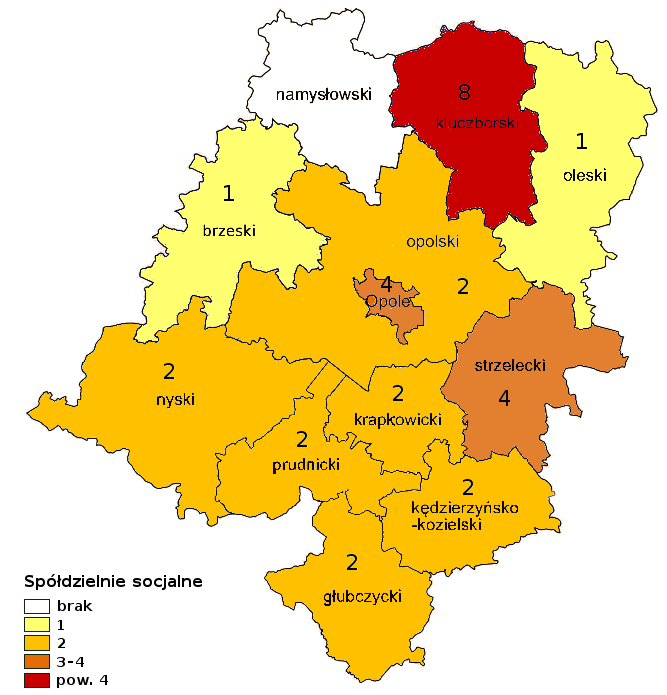 Źródło: opracowanie własne ROPS w OpoluWiększość badanych spółdzielni socjalnych korzysta z zewnętrznych źródeł finansowania (najczęściej dotacje unijne lub krajowe). Natomiast wśród najważniejszych problemów spółdzielni socjalnych wymienia się przede wszystkim: brak wystarczającej wiedzy otoczenia społeczno-gospodarczego o zasadach funkcjonowania spółdzielni socjalnej oraz brak narzędzi finansowania zewnętrznego w postaci pożyczek, poręczeń 
i kredytów bankowych.Z badań przeprowadzonych w woj. opolskim wynika, że:sektor ekonomii społecznej w regionie jest słabo rozwinięty (istnieje niewielka liczba podmiotów ekonomii społecznej, a ich działalność jest mało promowana);barierą rozwoju sektora ekonomii społecznej jest przede wszystkim brak zaangażowania władz lokalnych, niewiedza, brak kompetencji, negatywne nastawienie i niechęć do współpracy z podmiotami ekonomii społecznej;zła organizacja oraz brak rzetelnych informacji i niska jakość wsparcia udzielanego podmiotom ES (w tym wsparcia finansowego w formie poręczeń, kredytów, pożyczek). Dzieci i młodzież wymagająca resocjalizacji oraz usamodzielniająca się 
w systemie pieczy zastępczejZadania z zakresu resocjalizacji dzieci i młodzieży prowadzi w Polsce kilka resortów: sprawiedliwości, oświaty i wychowania, pomocy społecznej.W 2015 r. na terenie województwa opolskiego działało łącznie 17 ośrodków resocjalizacji, w których przebywało 466 wychowanków, z tego:9 specjalnych ośrodków szkolno-wychowawczych dla 227 dzieci i młodzieży;6 młodzieżowych ośrodków wychowawczych dla 186 osób;2 młodzieżowe ośrodki socjoterapii dla 53 dzieci i młodzieży.Tabela 8. Specjalne ośrodki wychowawcze w woj. opolskim - stan na 30.09.2015 r.* ustalono tel. 04.02.2016 r., ze względu na brak danych w SIO.Źródło: Centrum Informatyczne Edukacji - System informacji oświatowej, Wykaz szkół i placówek oświatowych wg typów, 23.06.2016 r. https://cie.men.gov.pl/index.php/sio-wykaz-szkol-i-placowek/27-wykaz-wg-typow.html (03.02.2016 r.)Tabela 9. Młodzieżowe ośrodki wychowawcze w woj. opolskim - stan na 30.09.2015 r.Źródło: Centrum Informatyczne Edukacji - System informacji oświatowej, Wykaz szkół i placówek oświatowych wg typów, 23.06.2016 r. https://cie.men.gov.pl/index.php/sio-wykaz-szkol-i-placowek/27-wykaz-wg-typow.html (03.02.2016 r.)Tabela 10. Młodzieżowe ośrodki socjoterapii w woj. opolskim - stan na 30.09.2015 r.Źródło: Centrum Informatyczne Edukacji - System informacji oświatowej, Wykaz szkół i placówek oświatowych wg typów, 23.06.2016 r. https://cie.men.gov.pl/index.php/sio-wykaz-szkol-i-placowek/27-wykaz-wg-typow.html (03.02.2016 r.)W ramach resortu sprawiedliwości: funkcjonują w woj. opolskim dwa ośrodki kuratorskie - w Kluczborku i Kędzierzynie-Koźlu. Brak jest zakładów poprawczych 
i schronisk dla nieletnich (najbliższy znajduje się w Raciborzu).Ponadto w 2015 r. w woj. opolskim w ramach systemu wspierania rodziny i pieczy zastępczej proces usamodzielnienia rozpoczęło 582 wychowanków (o prawie 16% mniej niż w 2014 r.), z tego:342 młodzieży opuszczającej rodzinne formy pieczy zastępczej (415 w 2014 r.);180 osób opuszczających placówki opiekuńczo-wychowawcze (219);60 osób opuszczających inne ośrodki wychowawcze, o których mowa w art. 88 ust.1 ustawy o pomocy społecznej (63).Tabela 11. Usamodzielniający się wychowankowie pieczy zastępczej i innych ośrodków wychowawczych, o których mowa w art. 88 ustawy o pomocy społecznej w woj. opolskim 
w 2015 r.Źródło: obliczenia własne ROPS w Opolu na podstawie powiatowych ocen zasobów pomocy społecznej woj. opolskiego w 2015 r.Podsumowanie i wnioskiWojewództwo opolskie od wielu lat należy do grupy regionów kraju o najniższych wskaźnikach ubóstwa. Zgodnie z danymi GUS w 2015 r. w regionie liczba osób 
w gospodarstwach domowych, żyjących poniżej linii ubóstwa wynosiła: 6,5% wg minimum egzystencji (tak samo jak średnia w kraju);13,7% wg relatywnej granicy (średnio w kraju 15,5%);10,6% wg granicy ustawowej (w Polsce 12,2%).Niskie, zmniejszające się wskaźniki ubóstwa w woj. opolskim potwierdzają cykliczne badania Regionalnego Ośrodka Polityki Społecznej w Opolu, określające stopień zagrożenia ubóstwem w województwie w oparciu o tzw. metodę wzorca rozwoju. Według tej metody w 2015 r. stopień zagrożenia ubóstwem w województwie opolskim został ograniczony – liczba gmin zagrożonych ubóstwem w stopniu wysokim spadła z 41 do 4. Jednocześnie większość gmin, które w 2014 r. należały do grupy o wysokim stopniu zagrożenia ubóstwem, w 2015 r. „przesunęły” się do grupy o umiarkowanym stopniu. 
W konsekwencji: podwoiły się liczby gmin o umiarkowanym i niskim stopniu zagrożenia ubóstwem, a liczba gmin o bardzo niskim stopniu zagrożenia wzrosła 4-krotnie.W związku z powyższym w 2015 r. istotnie zmniejszył się obszar województwa, będący w poprzednich latach w wysokim stopniu zagrożony ubóstwem (głównie gminy zlokalizowane na zachodzie i południu woj. opolskiego). Z 41 gmin w województwie 
o wysokim stopniu zagrożenia ubóstwem (w tym wszystkie z powiatów brzeskiego, nyskiego, namysłowskiego i głubczyckiego), w 2015 r. pozostały jedynie 4 gminy (Wilków w pow. namysłowskim, Kamiennik w pow. nyskim, Niemodlin w pow. opolskim ziemskim oraz Prudnik w pow. prudnickim).Badania Eurostatu potwierdzają spadek zagrożenia ubóstwem i wykluczenia społecznego w Polsce (o 20 pkt proc. w latach 2005-2014), w tym w Regionie południowo-zachodnim (województwa: opolskie i dolnośląskie), które w 2014 r. znalazło się na 3 pozycji wśród 6 regionów kraju określonych przez Eurostat.W 2015 r. w związku z poprawą sytuacji na rynku pracy spadła liczba klientów pomocy społecznej otrzymujących pomoc w ośrodkach pomocy społecznej w gminie oraz powiatowych centrach pomocy rodzinie (do 37 319 osób i rodzin, tj. o 6,3% - z 39 834 osób i rodzin w 2014 r.). Zmniejszyła się też liczba osób w rodzinach klientów pomocy społecznej (o 9,4%, do 57 433), co w przeliczeniu na 1 000 mieszkańców sytuowało woj. opolskie na 3. pozycji wśród województw w kraju (mniej osób w rodzinach objętych pomocą społeczną miały jedynie województwa śląskie i dolnośląskie).W 2015 r., podobnie jak w latach poprzednich, najwyższych wskaźnik osób 
w rodzinach korzystających z pomocy społecznej miał powiat głubczycki (96,5), 
a najmniejszy Miasto Opole (24,5).W 2015 r. osoby długotrwale korzystające ze świadczeń pomocy społecznej stanowiły prawie 2/3 klientów pomocy społecznej (ponad 64%). Od 2010 r. (46,3%) udział tych osób w liczbie klientów pomocy społecznej systematycznie wzrasta, mimo spadku ogólnej liczby osób wymagających wsparcia. Wpływ na to ma niska skuteczność działań systemu, w którym nadal dominują świadczenia pieniężne, a działania profilaktyczne i aktywizujące, zwłaszcza wobec osób korzystających z pomocy długotrwale, stosowane są zbyt rzadko.W 2015 r. - podobnie jak w latach poprzednich, najczęściej występującymi przyczynami udzielenia pomocy było bezrobocie (najwięcej w pow. głubczyckim, a najmniej w Mieście Opolu) i ubóstwo (najwięcej w powiatach głubczyckim i nyskim, najmniej w Mieście Opolu). Formy wsparcia kierowane do osób zagrożonych ubóstwem i wykluczeniem społecznym obejmują świadczenia pieniężne, pracę socjalną, kontrakt socjalny, a także rożne formy aktywizacji zawodowej i społecznej, które jednak stosowane są w niewystarczających zakresie. W 2015 r. w zajęciach klubów i centrów integracji społecznej uczestniczyło ok. 300 osób;w zakładach aktywności zawodowej zatrudnionych było 112 osób;w warsztatach terapii zajęciowej uczestniczyło 450 osób niepełnosprawnych;w 30 spółdzielniach socjalnych pracowało ok. 300 osób.W 2015 r. ośrodkach wychowawczych i resocjalizacyjnych w woj. opolskim przebywało 466 dzieci i młodzieży, a w systemie wspierania rodziny i pieczy zastępczej (rodziny zastępcze, rodzinne domy dziecka, placówki opiekuńczo-wychowawcze), proces usamodzielnienia rozpoczęło 582 wychowanków. W stosunku do tych grup w niewielkim zakresie realizowane są formy aktywizacji społecznej i zawodowej, zwłaszcza w procesie usamodzielnienia (w woj. opolskim jest tylko 14 miejsc w mieszkaniach chronionych przeznaczonych dla młodzieży opuszczającej system pieczy zastępczej i inne ośrodki wychowawcze).W związku z powyższym należy zwiększyć zakres aktywnych form wsparcia (pracy socjalnej, kontraktu socjalnego, programów aktywności lokalnej i uwzględnienia tych narzędzi w realizowanych projektach, w tym w ramach EFS), zwłaszcza skierowanych do osób długotrwale korzystających ze świadczeń pieniężnych, a także wzmocnić działania zapobiegające wykluczeniu społecznemu. Jednym z elementów wzmocnienia działań w tym obszarze mogą być programy 
i projekty realizowane w ramach Opolskiego Programu Rozwoju Ekonomii Społecznej na lata 2016-2022, sprzyjające włączeniu społecznemu osób zagrożonych ubóstwem lub pozostających poza rynkiem pracy, a także dające im możliwość usamodzielnienia 
i aktywizacji społeczno-zawodowej.Natomiast w zakresie wsparcia osób opuszczających system pieczy zastępczej –usamodzielniających się wychowanków rodzin zastępczych i domów dziecka (w tym dzieci 
i młodzież w ośrodkach resocjalizacji) konieczne są działania wspomagające ich samodzielne życie np. poprzez tworzenie mieszkań chronionych, przyznawanie mieszkań socjalnych, programów usamodzielnienia uwzględniających pomoc w ich zatrudnieniu.Opracowano w Obserwatorium Polityki Społecznej ROPS w OpoluOpole, 9 lutego 2017 r.Załącznik 1. Stopień zagrożenia ubóstwem w gminach woj. opolskiego w latach 2014-2015 – dane szczegółowe GUSGłówny Urząd StatystycznyOUWOpolski Urząd Wojewódzki w OpoluOPSOśrodek Pomocy SpołecznejPCPRPowiatowe Centrum Pomocy RodziniePFRONPaństwowy Fundusz Rehabilitacji Osób NiepełnosprawnychKISKlub integracji społecznejCISCentrum integracji społecznej ROPSRegionalny Ośrodek Polityki Społecznej w OpoluRPO WORegionalny Program Operacyjny Województwa Opolskiego na lata 2014-2020WyszczególnienieProc. osób w gospodarstwach domowych żyjących poniżej relatywnej granicy ubóstwa w Polsce i woj. opolskim w latach:Proc. osób w gospodarstwach domowych żyjących poniżej relatywnej granicy ubóstwa w Polsce i woj. opolskim w latach:Proc. osób w gospodarstwach domowych żyjących poniżej relatywnej granicy ubóstwa w Polsce i woj. opolskim w latach:Proc. osób w gospodarstwach domowych żyjących poniżej relatywnej granicy ubóstwa w Polsce i woj. opolskim w latach:Proc. osób w gospodarstwach domowych żyjących poniżej relatywnej granicy ubóstwa w Polsce i woj. opolskim w latach:Proc. osób w gospodarstwach domowych żyjących poniżej relatywnej granicy ubóstwa w Polsce i woj. opolskim w latach:Proc. osób w gospodarstwach domowych żyjących poniżej relatywnej granicy ubóstwa w Polsce i woj. opolskim w latach:Proc. osób w gospodarstwach domowych żyjących poniżej relatywnej granicy ubóstwa w Polsce i woj. opolskim w latach:Proc. osób w gospodarstwach domowych żyjących poniżej relatywnej granicy ubóstwa w Polsce i woj. opolskim w latach:Wyszczególnienie200720082009201020112012201320142015Zasięg ubóstwa relatywnego 
w woj. opolskim12,014,013,813,310,29,916,114,013,7Dynamika wskaźnik1,01,21,01,00,81,01,60,91,0Zasięg ubóstwa relatywne dla Polski17,317,617,317,116,916,316,216,215,5% wartości dla Polski69,479,579,877,860,460,799,486,488,4Pozycja wśród województw132311856Lp.Powiat / GminaWskaźnikLp.Powiat / GminaWskaźnikBRZEGOLESNO1.Brzeg0,5521.Dobrodzień0,5632.Skarbimierz0,5782.Gorzów Śl.0,5583.Grodków0,5203.Olesno0,6114.Lewin Brzeski0,5124.Praszka0,6885.Lubsza0,5785.Radłów0,6086.Olszanka0,5286.Rudniki0,664GŁUBCZYCE7.Zębowice0,5571.Baborów0,508OPOLE2.Branice0,5021.Chrząstowice0,7653.Głubczyce0,5162.Dąbrowa0,6354.Kietrz0,5213.Dobrzeń Wlk.0,762KĘDZIERZYN - KOŹLE4.Komprachcice0,6551.Kędzierzyn-Koźle0,5235.Łubniany0,7412.Bierawa0,6416.Murów0,5373.Cisek0,5527.Niemodlin0,4994.Pawłowiczki0,5418.Ozimek0,6995.Polska Cerekiew0,5829.Popielów0,5576.Reńska Wieś0,70910.Prószków1KLUCZBORK11.Tarnów Op.0,6401.Byczyna0,51312.Tułowice0,5582.Kluczbork0,58113.Turawa0,6413.Lasowice Wlk.0,6034.Wołczyn0,5161.OPOLE MIASTO0,697KRAPKOWICE1.Gogolin0,612PRUDNIK2.Krapkowice0,5411.Biała0,7083.Strzeleczki0,6522.Głogówek0,5744.Walce0,6393.Lubrza0,5195.Zdzieszowice0,6164.Prudnik0,494NAMYSŁÓWSTRZELCE OP.1.Domaszowice0,5201.Izbicko0,7572.Namysłów0,5632.Jemielnica0,5493.Pokój0,5123.Kolonowskie0,5914.Świerczów0,5134.Leśnica0,6755.Wilków0,4935.Strzelce Op.0,672NYSA6.Ujazd0,6231.Głuchołazy0,5727.Zawadzkie0,7012.Kamiennik0,4823.Korfantów0,545Stopień zagrożenia ubóstwemStopień zagrożenia ubóstwem4.Łambinowice0,508bardzo niski5.Nysa0,548niski6.Otmuchów0,520umiarkowany7.Paczków0,504wysoki8.Pakosławice0,5199.Skoroszyce0,550bardzo niskiniskiumiarkowanywysokiWyszczególnienieWskaźnik zagrożenia ubóstwem lub wykluczeniem społecznym w 2013 r.Wskaźnikom zagrożenia ubóstwem w 2013 r.Wskaźnik zagrożenia ubóstwem w 2014 r.Wzrost/spadek w 2014 r.  2013 r. = 100%Wyszczególnienie1234Osoby w gospodarstwach domowych %Osoby w gospodarstwach domowych %Osoby w gospodarstwach domowych %Osoby w gospodarstwach domowych %UE 2824,516,717,2103,0Maksymalna wartość48,023,124,4105,6Minimalna wartość14,68,69,7112,8Polska, w tym regiony*  :25,817,317,098,3centralny23,616,214,187,0południowy24,714,813,591,2wschodni30,622,222,5101,4północno-zachodni24,617,716,291,5południowo-zachodni25,214,115,2107,9północny26,417,921,2118,4Lp.PowiatyOsoby w rodzinach objętych pomocą społeczną w woj. opolskim w latach 2014 - 2015 (ośrodki pomocy społecznej i powiatowe centra pomocy rodzinie)Osoby w rodzinach objętych pomocą społeczną w woj. opolskim w latach 2014 - 2015 (ośrodki pomocy społecznej i powiatowe centra pomocy rodzinie)Osoby w rodzinach objętych pomocą społeczną w woj. opolskim w latach 2014 - 2015 (ośrodki pomocy społecznej i powiatowe centra pomocy rodzinie)Osoby w rodzinach objętych pomocą społeczną w woj. opolskim w latach 2014 - 2015 (ośrodki pomocy społecznej i powiatowe centra pomocy rodzinie)Osoby w rodzinach objętych pomocą społeczną w woj. opolskim w latach 2014 - 2015 (ośrodki pomocy społecznej i powiatowe centra pomocy rodzinie)Lp.Powiaty2014 r.Wskaźnik do liczby mieszkańców2015 r.Wskaźnik do liczby mieszkańcówWzrost / spadek liczby klientów w 2015 r. %Lp.Razem, z tego:63 43363,457 44357,7-91brzeski6 76373,96 00365,8-112głubczycki4 741100,34 52496,5-53kędzierzyńsko-kozielski5 92161,25 61958,4-54kluczborski4 27463,84 08161,2-55krapkowicki3 64356,23 22449,9-126namysłowski3 51582,13 13373,5-117nyski11 93585,39 86771,0-178oleski3 48853,23 37951,7-39opolski ziemski7 73358,17 14153,7-810Opole Miasto3 15526,42 91524,5-811prudnicki4 42178,14 36977,8-112strzelecki3 84450,73 18842,3-17Lp.Powody udzielonych świadczeńLiczba osób w rodzinach, którym udzielono pomocy z wymienionych powodów w woj. opolskim w latach 2014-2015 i 2016 r. (prognoza)Liczba osób w rodzinach, którym udzielono pomocy z wymienionych powodów w woj. opolskim w latach 2014-2015 i 2016 r. (prognoza)Liczba osób w rodzinach, którym udzielono pomocy z wymienionych powodów w woj. opolskim w latach 2014-2015 i 2016 r. (prognoza)Liczba osób w rodzinach, którym udzielono pomocy z wymienionych powodów w woj. opolskim w latach 2014-2015 i 2016 r. (prognoza)Liczba osób w rodzinach, którym udzielono pomocy z wymienionych powodów w woj. opolskim w latach 2014-2015 i 2016 r. (prognoza)Lp.Powody udzielonych świadczeń20142015Wzrost / spadek w 2015 r.2014 r.=100%2016 r. - prognozaWzrost / spadek w 2016 r.2015 r.=100%1ubóstwo37 09934 399-7,333 198-3,52bezrobocie41 05736 355-11,536 026-0,93niepełnosprawność17 92716 658-7,116 724+0,44długotrwała choroba17 76017 408-2,017 386-0,15bezradność w sprawach opiekuńczo-wychowawczych16 98114 852-12,514 740-0,86alkoholizm3 8793 576-7,83 677+2,87narkomani132115-12,9125+8,78potrzeba ochrony macierzyństwa2 3542 343-0,52 361+0,8w tym wielodzietność1 4811 459-1,51 479+1,49bezdomność1 3851 378-0,51 387+0,710trudności w przystosowaniu do życia po opuszczeniu zakładu karnego761714-6,2726+1,711zdarzenie losowe948427-55,0381-10,812klęska żywiołowa i ekologiczna12346-62,67-84,813sieroctwo405369-8,9367-0,514przemoc w rodzinie 2 9732 875-3,33051+6,116ofiary handlu ludźmi00x0xLp.PowiatOdsetek osób w rodzinach rodzin objętych wsparciem z powodu:Odsetek osób w rodzinach rodzin objętych wsparciem z powodu:Odsetek osób w rodzinach rodzin objętych wsparciem z powodu:Odsetek osób w rodzinach rodzin objętych wsparciem z powodu:Odsetek osób w rodzinach rodzin objętych wsparciem z powodu:Odsetek osób w rodzinach rodzin objętych wsparciem z powodu:Odsetek osób w rodzinach rodzin objętych wsparciem z powodu:Odsetek osób w rodzinach rodzin objętych wsparciem z powodu:Odsetek osób w rodzinach rodzin objętych wsparciem z powodu:Odsetek osób w rodzinach rodzin objętych wsparciem z powodu:Odsetek osób w rodzinach rodzin objętych wsparciem z powodu:Odsetek osób w rodzinach rodzin objętych wsparciem z powodu:Odsetek osób w rodzinach rodzin objętych wsparciem z powodu:Odsetek osób w rodzinach rodzin objętych wsparciem z powodu:Odsetek osób w rodzinach rodzin objętych wsparciem z powodu:Odsetek osób w rodzinach rodzin objętych wsparciem z powodu:Lp.Powiatubóstwobezrobocieniepełno-sprawnośćdługotrwała chorobabezradności w sprawach opiek.-wych.alkoholizmnarkomaniapotrzeba ochrony macierzyństwapotrzeba ochrony macierzyństwabezdomnośćtrudności po opuszczeniu zakładu karnegoklęska żywiołowa i ekologicznazdarzenie losowesieroctwoprzemoc w rodzinieochrona handlu ludźmiLp.Powiatubóstwobezrobocieniepełno-sprawnośćdługotrwała chorobabezradności w sprawach opiek.-wych.alkoholizmnarkomaniaogółemw tym wielodziet-nośćbezdomnośćtrudności po opuszczeniu zakładu karnegoklęska żywiołowa i ekologicznazdarzenie losowesieroctwoprzemoc w rodzinieochrona handlu ludźmiLp.Powiatubóstwobezrobocieniepełno-sprawnośćdługotrwała chorobabezradności w sprawach opiek.-wych.alkoholizmnarkomaniaogółemw tym wielodziet-nośćbezdomnośćtrudności po opuszczeniu zakładu karnegoklęska żywiołowa i ekologicznazdarzenie losowesieroctwoprzemoc w rodzinieochrona handlu ludźmi1brzeski60,963,731,837,929,55,40,24,53,32,81,20,00,90,11,402głubczycki76,968,222,627,622,24,60,23,51,91,00,60,01,17,210,103kędzierzyńsko-kozielski66,370,024,725,431,311,70,31,40,71,80,90,10,50,011,404kluczborski62,766,830,127,626,25,30,16,13,41,61,10,21,30,13,205krapkowicki61,457,832,435,341,58,90,24,82,52,01,90,00,70,07,106namysłowski67,071,930,533,722,74,60,24,53,21,01,11,00,90,01,407nyski73,472,725,932,124,98,70,33,92,72,01,90,00,90,16,708oleski45,349,332,325,923,55,70,16,84,60,71,30,00,60,01,709opolski ziemski42,649,617,524,121,42,90,25,03,01,10,80,00,60,25,0010Opole Miasto54,954,838,342,326,02,50,33,81,817,32,80,00,90,01,4011prudnicki45,573,04,315,812,63,60,11,51,00,80,50,00,40,12,1012strzelecki46,847,182,045,534,77,90,04,62,52,10,70,00,10,12,8013Woj. - razem59,963,329,030,325,96,20,24,12,52,41,20,10,70,65,00Lp.PowiatPodmioty ekonomii społecznej woj. opolskiego w 2015 r. (stan na 31.12.2015 r.)Podmioty ekonomii społecznej woj. opolskiego w 2015 r. (stan na 31.12.2015 r.)Podmioty ekonomii społecznej woj. opolskiego w 2015 r. (stan na 31.12.2015 r.)Podmioty ekonomii społecznej woj. opolskiego w 2015 r. (stan na 31.12.2015 r.)Podmioty ekonomii społecznej woj. opolskiego w 2015 r. (stan na 31.12.2015 r.)Podmioty ekonomii społecznej woj. opolskiego w 2015 r. (stan na 31.12.2015 r.)Podmioty ekonomii społecznej woj. opolskiego w 2015 r. (stan na 31.12.2015 r.)Podmioty ekonomii społecznej woj. opolskiego w 2015 r. (stan na 31.12.2015 r.)Podmioty ekonomii społecznej woj. opolskiego w 2015 r. (stan na 31.12.2015 r.)Lp.PowiatOrg. pozarządowe prowadzące działalność gospodarczą lub odpłatną działalność pożytku publicznegoOrg. pozarządowe prowadzące działalność gospodarczą lub odpłatną działalność pożytku publicznegoWarsztaty terapii zajęciowejSpółdzielnie socjalneSpółdzielnie pracyKluby integracji społecznejZakłady aktywności zawodowejCentra integracji społecznejRazemLp.Powiatfundacjestowarzy-szeniaWarsztaty terapii zajęciowejSpółdzielnie socjalneSpółdzielnie pracyKluby integracji społecznejZakłady aktywności zawodowejCentra integracji społecznejRazem1brzeski04312000102głubczycki07120010113kędzierzyńsko-kozielski111125102234kluczborski04181001155krapkowicki0512000086namysłowski0110000027nyski314222102268oleski0321300099opolski ziemski351212001410prudnicki03020000511strzelecki081420011612Opole Miasto6931414110120Razem woj.13158153030526259Lp.MiejscowośćSpecjalne Ośrodki Szkolno-WychowawczeSpecjalne Ośrodki Szkolno-WychowawczeLp.MiejscowośćLiczba placówekLiczba uczniów1Grodków1332Głubczyce173Kluczbork1554Nysa1305Dobrodzień118*6Uszyce (gm. Gorzów Śl.)1177Głogówek1148Prudnik1189Leśnica13510Razem9227Lp.MiejscowośćMłodzieżowe Ośrodki WychowawczeMłodzieżowe Ośrodki WychowawczeLp.MiejscowośćLiczba placówekLiczba uczniów1Julianpol (gm. Rudniki)1262Leśnica1333Namysłów1404Nysa1485Stobrawa (gm. Popielów)1226Zawiść (gm. Pokój)117 7Razem6186Lp.MiejscowośćMłodzieżowy Ośrodek SocjoterapiiMłodzieżowy Ośrodek SocjoterapiiLp.MiejscowośćLiczba placówekLiczba uczniów1Dobrodzień1432Nysa1103Razem253Lp.PowiatLiczba osób opuszczających rodzinne formy pieczy zastępczejkwota świadczeń w złLiczba osób opuszczających placówki opiekuńczo-wychowawczeKwota świadczeń w złLiczba osób opuszczających instytucje o których mowa 
w art. 88 ust. 1 ustawy o pomocy społecznejKwota świadczeń 
w złRAZEMRAZEMLp.PowiatLiczba osób opuszczających rodzinne formy pieczy zastępczejkwota świadczeń w złLiczba osób opuszczających placówki opiekuńczo-wychowawczeKwota świadczeń w złLiczba osób opuszczających instytucje o których mowa 
w art. 88 ust. 1 ustawy o pomocy społecznejKwota świadczeń 
w złLiczba osóbKwota świadczeń 
w zł1brzeski12236 29833172 629629 51351438 4402głubczycki38151 957834 61915 99747192 5733kędzierzyńsko-kozielski35194 6351466 5311371 60162332 7674kluczborski6129 2461994 636629 76131253 6435krapkowicki39225 424959 543317 53851302 5056namysłowski1377 541529 20011 99419108 7357nyski47242 83037195 1031873 440102511 3738oleski773 676112 10000885 7769Opole Miasto53310 82125113 875414 53182439 22710opolski53196 6181378 865314 93869290 42111prudnicki21105 089613 761215 81129134 66112strzelecki18105 5201036 66438 13831150 32213Średnio w woj. opolskim3422 049 655180907 52660283 2625823 240 443Lp.GminaWskaźnik wzorca rozwoju 
w 2015 r. (stopień zagrożenia ubóstwem)Wskaźnik wzorca rozwoju 
w 2014 r. (stopień zagrożenia ubóstwem)Wskaźnik bezrobociaWskaźnik bezrobociaRóżnicaWskaźnik liczby osób w rodzinach objętych pomocą społecznąWskaźnik liczby osób w rodzinach objętych pomocą społecznąWskaźnik liczby osób w rodzinach objętych pomocą społecznąWskaźnik liczby osób w rodzinach objętych pomocą społecznąWskaźnik liczby osób w rodzinach objętych pomocą społecznąWskaźnik liczby osób w rodzinach objętych pomocą społecznąWskaźnik liczby osób w rodzinach objętych pomocą społecznąWskaźnik liczby osób w rodzinach objętych pomocą społecznąWskaźnik liczby osób w rodzinach objętych pomocą społecznąLp.GminaWskaźnik wzorca rozwoju 
w 2015 r. (stopień zagrożenia ubóstwem)Wskaźnik wzorca rozwoju 
w 2014 r. (stopień zagrożenia ubóstwem)Liczba bezrobotnych do l. mieszkańcówLiczba bezrobotnych do l. mieszkańcówRóżnicaz tytułu ubóstwaz tytułu ubóstwaRóżnicaw rodzinach niepełnychw rodzinach niepełnychRóżnicaw rodzinach wielodzietnychw rodzinach wielodzietnychRóżnicaLp.GminaWskaźnik wzorca rozwoju 
w 2015 r. (stopień zagrożenia ubóstwem)Wskaźnik wzorca rozwoju 
w 2014 r. (stopień zagrożenia ubóstwem)2014 r.2015 r.2015/20142014 r.2015 r.2015/20142014 r.2015 r.2015/20142014 r.2015 r.2015/20141.Prószków112,102,150,050,280,350,070,410,38-0,030,690,64-0,052.Chrząstowice0,7650,8062,552,690,141,050,71-0,340,490,28-0,211,181,06-0,123.Dobrzeń Wlk.0,7620,6792,372,30-0,070,110,10-0,011,441,22-0,222,131,70-0,434.Izbicko0,7570,6532,051,74-0,312,162,680,520,310,390,081,110,83-0,285.Łubniany0,7410,6512,642,47-0,172,201,56-0,641,820,43-1,393,460,78-2,686.Reńska Wieś0,7090,6463,553,43-0,120,590,56-0,030,680,51-0,170,820,930,117.Biała0,7080,6284,033,37-0,663,713,45-0,260,430,29-0,141,010,83-0,188.Zawadzkie0,7010,6252,482,20-0,283,212,65-0,560,840,76-0,080,490,550,069.Ozimek0,6990,6153,783,16-0,621,832,000,170,690,61-0,080,670,51-0,1610.Opole0,6970,6013,503,12-0,381,441,34-0,100,770,69-0,080,610,50-0,1111.Praszka0,6880,5993,392,73-0,662,201,94-0,260,690,63-0,060,660,700,0412.Leśnica0,6750,5912,032,110,080,700,730,030,480,660,181,051,270,2213.Strzelce Op.0,6720,5853,012,86-0,151,451,07-0,380,870,66-0,211,290,86-0,4314.Rudniki0,6640,5803,323,03-0,290,170,280,110,770,74-0,032,042,01-0,0315.Komprachcice0,6550,5753,032,79-0,242,492,41-0,080,880,880,000,650,63-0,0216.Strzeleczki0,6520,5653,863,890,032,872,56-0,310,770,73-0,040,630,47-0,1617.Turawa0,6410,5573,282,75-0,530,511,150,640,330,700,370,581,120,5418.Bierawa0,6410,5513,573,31-0,263,012,56-0,450,770,65-0,120,930,84-0,0919.Tarnów Op.0,6400,5472,822,72-0,102,632,26-0,370,730,49-0,241,491,41-0,0820.Walce0,6390,5452,692,690,002,762,34-0,420,790,74-0,051,000,93-0,0721.Dąbrowa0,6350,5414,063,32-0,742,172,230,060,570,56-0,011,221,05-0,1722.Ujazd0,6230,5402,372,410,043,002,92-0,080,910,68-0,231,701,29-0,4123.Zdzieszowice0,6160,5373,172,68-0,492,472,29-0,181,251,03-0,221,070,90-0,1724.Gogolin0,6120,5303,673,41-0,263,242,85-0,390,630,640,011,011,130,1225.Olesno0,6110,5222,832,57-0,262,672,63-0,040,930,86-0,071,301,14-0,1626.Radłów0,6080,5213,253,08-0,171,751,60-0,150,840,59-0,251,661,62-0,0427.Lasowice Wlk.0,6030,5202,632,18-0,452,612,800,190,830,920,091,241,340,1028.Kolonowskie0,5910,5182,151,85-0,303,774,040,270,920,89-0,031,271,730,4629.Polska Cerekiew0,5820,5154,424,34-0,080,800,980,180,991,120,131,421,03-0,3930.Kluczbork0,5810,5043,572,82-0,754,104,07-0,031,431,460,031,030,98-0,0531.Lubsza0,5780,4975,634,28-1,354,033,45-0,580,980,77-0,211,321,13-0,1932.Skarbimierz0,5780,4934,693,99-0,704,093,73-0,360,920,82-0,101,351,13-0,2233.Głogówek0,5740,4934,183,78-0,402,041,83-0,210,730,850,121,331,390,0634.Głuchołazy0,5720,4895,524,73-0,795,545,03-0,511,321,09-0,231,190,81-0,3835.Namysłów0,5630,4884,843,39-1,454,453,83-0,620,950,980,031,551,45-0,1036.Dobrodzień0,5630,4872,532,27-0,263,813,63-0,180,990,82-0,172,963,160,2037.Gorzów Śl.0,5580,4853,702,93-0,771,481,720,241,031,040,012,222,13-0,0938.Tułowice0,5580,4824,083,02-1,063,223,440,221,451,37-0,081,511,39-0,1239.Popielów0,5570,4813,563,08-0,481,571,15-0,421,071,250,181,931,950,0240.Zębowice0,5570,4773,503,06-0,446,305,58-0,721,121,310,191,761,37-0,3941.Cisek0,5520,4763,093,05-0,044,034,110,081,281,390,111,801,47-0,3342.Brzeg0,5520,4754,883,80-1,085,084,58-0,501,431,32-0,111,341,21-0,1343.Skoroszyce0,5500,4745,223,90-1,326,195,45-0,740,950,70-0,252,402,25-0,1544.Jemielnica0,5490,4722,442,25-0,192,653,070,421,231,20-0,032,032,780,7545.Nysa0,5480,4714,913,99-0,925,465,00-0,461,381,31-0,071,231,230,0046.Korfantów0,5450,4714,554,13-0,423,083,250,171,170,99-0,181,811,66-0,1547.Krapkowice0,5410,4714,003,54-0,464,414,04-0,371,621,52-0,101,651,44-0,2148.Pawłowiczki0,5410,4684,134,05-0,085,214,43-0,781,231,09-0,141,691,60-0,0949.Murów0,5370,4664,053,71-0,344,904,88-0,021,471,25-0,221,631,720,0950.Olszanka0,5280,4645,303,88-1,424,334,06-0,270,831,070,242,502,43-0,0751.Kędzierzyn-Koźle0,5230,4614,514,32-0,194,574,55-0,021,511,520,012,111,65-0,4652.Kietrz0,5210,4605,654,66-0,995,435,35-0,080,801,020,222,022,290,2753.Otmuchów0,5200,4555,083,96-1,127,344,93-2,414,531,15-3,383,742,61-1,1354.Grodków0,5200,4546,705,61-1,095,914,99-0,921,691,26-0,431,781,54-0,2455.Domaszowice0,5200,4536,163,51-2,653,792,86-0,932,041,74-0,303,192,34-0,8556.Pakosławice0,5190,4485,305,26-0,0411,1010,11-0,991,751,25-0,502,571,63-0,9457.Lubrza0,5190,4486,475,16-1,314,345,000,661,631,29-0,341,581,710,1358.Wołczyn0,5160,4434,974,72-0,253,403,590,191,331,13-0,202,392,440,0559.Głubczyce0,5160,4425,894,77-1,127,376,91-0,461,321,18-0,142,392,15-0,2460.Świerczów0,5130,4416,124,67-1,458,448,38-0,060,570,840,274,264,00-0,2661.Byczyna0,5130,4374,644,24-0,404,143,98-0,161,391,550,162,312,24-0,0762.Lewin Brzeski0,5120,4376,004,77-1,232,481,52-0,961,841,75-0,092,522,21-0,3163.Pokój0,5120,4355,974,76-1,216,746,10-0,641,611,660,052,561,78-0,7864.Baborów0,5080,4346,005,17-0,838,328,07-0,252,371,94-0,431,961,61-0,3565.Łambinowice0,5080,4324,644,45-0,197,456,97-0,481,331,32-0,012,802,74-0,0666.Paczków0,5040,4286,365,30-1,066,086,280,201,371,500,132,192,11-0,0867.Branice0,5020,4275,374,91-0,4612,3211,82-0,501,931,50-0,432,812,36-0,4568.Niemodlin0,4990,4275,534,20-1,338,297,68-0,612,181,93-0,252,862,76-0,1069.Prudnik0,4940,4267,005,73-1,274,084,160,082,152,06-0,092,422,17-0,2570.Wilków0,4930,4196,734,86-1,8710,248,65-1,591,771,54-0,234,003,50-0,5071.Kamiennik0,4820,4175,304,95-0,351,161,500,342,652,980,335,475,23-0,24Wzorzecxx2,031,74-0,290,110,10-0,010,310,28-0,030,490,47-0,02